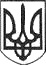 РЕШЕТИЛІВСЬКА МІСЬКА РАДАПОЛТАВСЬКОЇ ОБЛАСТІПРОТОКОЛсорок п’ятої позачергової сесії VIII скликання15 травня 2024 року 		м.Решетилівка                                                           № 45Дядюнова Оксана – міський голова, головуюча;Малиш Тетяна – секретар міської ради, секретар.Кількісний склад ради - 26 депутатів.Депутати Решетилівської міської ради,присутні на пленарному засіданні ради:Депутати Решетилівської міської ради,відсутні на пленарному засіданні ради:Керівники виконавчих органів, структурних підрозділів, керівників підприємств, які приймали участь у засіданні спільних постійних комісій:	Депутати одноголосно підтримали пропозицію головуючої розпочати роботу сесії.	Пленарне засідання сорок пятої позачергової сесії восьмого скликання Решетилівської міської ради оголошено відкритим.	Виконується Державний гімн України та гімн Решетилівської громади.	З метою вшанування світлої пам'яті, відваги, стійкості та героїчного подвигу воїнів, полеглих під час виконання бойових завдань із захисту державного суверенітету та територіальної цілісності України та мирних громадян, які загинули внаслідок розпочатої повномаштабної війни російської федерації проти України, оголошена хвилина мовчання.	Обрано лічильну комісію у складі двох депутатів, а саме:Колесніченко В. та Криндач Ю. (результати відкритого поіменного голосування додаються до протоколу).	Головуюча запропонувала прийняти порядок денний за основу.РЕЗУЛЬТАТИ ГОЛОСУВАННЯ: ,,за”-20, ,,проти” – 0, ,,утримався” – 0, ,,не голосував” - 1.ВИРІШИЛИ:Прийняти порядок денний за основу.Результати відкритого поіменного голосування додаються до протоколу.	Головуюча запропонувала включити до порядку денного наступні додаткові питання, згідно доповідних записок начальників відділів:	1. Про надання ТОВ ,,МД БІЗНЕС ГРУП” згоди на реконструкцію нежитлової будівлі.РЕЗУЛЬТАТИ ГОЛОСУВАННЯ: ,,за”-19, ,,проти” – 0, ,,утримався” – 0, ,,не голосував” - 3.ВИРІШИЛИ:Включити питання до порядку денного.Результати відкритого поіменного голосування додаються до протоколу.2. Про надання дозволу на розробку документації із землеустрою на території Решетилівської міської територіальної громади.РЕЗУЛЬТАТИ ГОЛОСУВАННЯ: ,,за”-20, ,,проти” – 0, ,,утримався” – 0, ,,не голосував” - 2.ВИРІШИЛИ:Включити питання до порядку денного.Результати відкритого поіменного голосування додаються до протоколу.	3. Про надання дозволу на виготовлення проектів землеустрою щодо відведення земельних ділянок для городництва.РЕЗУЛЬТАТИ ГОЛОСУВАННЯ: ,,за”-21, ,,проти” – 0, ,,утримався” – 0, ,,не голосував” - 1.ВИРІШИЛИ:Включити питання до порядку денного.Результати відкритого поіменного голосування додаються до протоколу.4. Про затвердження проектів землеустрою щодо відведення земельних ділянок та передачу їх у постійне користування КП ПОР ,,ПОЛТАВАВОДОКАНАЛ”.РЕЗУЛЬТАТИ ГОЛОСУВАННЯ: ,,за”-21, ,,проти” – 0, ,,утримався” – 0, ,,не голосував” - 1.ВИРІШИЛИ:Включити питання до порядку денного.Результати відкритого поіменного голосування додаються до протоколу.5. Про затвердження КОЛОТІЮ Юрію Вікторовичу проектів землеустрою щодо відведення земельних ділянок зі зміною цільового призначення.РЕЗУЛЬТАТИ ГОЛОСУВАННЯ: ,,за”-21, ,,проти” – 0, ,,утримався” – 0, ,,не голосував” - 1.ВИРІШИЛИ:Включити питання до порядку денного.Результати відкритого поіменного голосування додаються до протоколу.6. Про встановлення особистого строкового земельного сервітуту.РЕЗУЛЬТАТИ ГОЛОСУВАННЯ: ,,за”-21, ,,проти” – 0, ,,утримався” – 0, ,,не голосував” - 1.ВИРІШИЛИ:Включити питання до порядку денного.Результати відкритого поіменного голосування додаються до протоколу.7. Про внесення змін до рішення Решетилівської міської ради від 14.08.2020 № 1084-37-VII.РЕЗУЛЬТАТИ ГОЛОСУВАННЯ: ,,за”-21, ,,проти” – 0, ,,утримався” – 0, ,,не голосував” - 1.ВИРІШИЛИ:Включити питання до порядку денного.Результати відкритого поіменного голосування додаються до протоколу.8. Про передачу невитребуваної земельної частки (паю) в оренду ТОВ ,,БУРАТ-АГРО”.РЕЗУЛЬТАТИ ГОЛОСУВАННЯ: ,,за”-20, ,,проти” – 0, ,,утримався” – 0, ,,не голосував” - 2.ВИРІШИЛИ:Включити питання до порядку денного.Результати відкритого поіменного голосування додаються до протоколу.9. Про затвердження проектів землеустрою щодо відведення земельних ділянок та передачу їх в оренду для городництва.РЕЗУЛЬТАТИ ГОЛОСУВАННЯ: ,,за”-19, ,,проти” – 0, ,,утримався” – 0, ,,не голосував” - 3.ВИРІШИЛИ:Включити питання до порядку денного.Результати відкритого поіменного голосування додаються до протоколу.10. Про списанням з балансу КП ,,ЕФЕКТ” Решетилівської  міської ради Полтавської області основних засобів та інших необоротних матеріальних активів в результаті їх повного зносу.РЕЗУЛЬТАТИ ГОЛОСУВАННЯ: ,,за”-20, ,,проти” – 0, ,,утримався” – 0, ,,не голосував” - 2.ВИРІШИЛИ:Включити питання до порядку денного.Результати відкритого поіменного голосування додаються до протоколу.	11. Про списанням з балансу КП ,,Покровський комунгосп” Решетилівської міської ради Полтавської області транспортного засобу в результаті його повного зносу.ГОЛОСУВАННЯ: ,,за”-20, ,,проти” – 0, ,,утримався” – 0, ,,не голосував” - 2.ВИРІШИЛИ:Включити питання до порядку денного.Результати відкритого поіменного голосування додаються до протоколу.	Головуюча поставила на голосування черговість розгляду питань, а саме:  внесені додаткові земельні питання розглянути після основних земельних питань з  №  15  по №  22.	Питання ,,Про надання ТОВ ,,МД БІЗНЕС ГРУП” згоди на реконструкцію нежитлової будівлі» розглянути під № 35.  Питання ,,Про списанням з балансу КП ,,ЕФЕКТ” Решетилівської  міської ради Полтавської області основних засобів та інших необоротних матеріальних активів в результаті їх повного зносу” та ,,Про списанням з балансу КП ,,Покровський комунгосп” Решетилівської міської ради Полтавської області транспортного засобу в результаті його повного зносу»  розглянути під № 37-38РЕЗУЛЬТАТИ ГОЛОСУВАННЯ: ,,за”-20, ,,проти” – 0, ,,утримався” – 0, ,,не голосував” - 2.ВИРІШИЛИ: внести зміни в черговість розгляду питань.Результати відкритого поіменного голосування додаються до протоколу.	Головуюча поставила на голосування порядок денний в цілому.РЕЗУЛЬТАТИ ГОЛОСУВАННЯ: ,,за”-20, ,,проти” – 0, ,,утримався” – 0, ,,не голосував” - 2.ВИРІШИЛИ: затвердити порядок денний в цілому.Результати відкритого поіменного голосування додаються до протоколу.	Депутати ухвалили регламент роботи пленарного засідання ради - по питаннях порядку денного надати доповідачам до 3 хв., виступаючим до 5 хвилин, на питання ,,Різне” надати до 10 хвилин, сесію провести за 1годину, без перерви. (,,за”-20, ,,проти” – 0, ,,утримався” – 0, ,,не голосував” – 2). Результати відкритого поіменного голосування додаються до протоколу.Порядок денний:	1. Про посвідчення права комунальної власності за Решетилівською міською радою на земельні ділянки.Доповідає: Добжинська Світлана – начальник відділу земельних ресурсів та охорони навколишнього середовища.	2. Про затвердження проекту землеустрою щодо відведення земельної ділянки та передачу її в оренду для іншого сільськогосподарського призначення.Доповідає: Добжинська Світлана – начальник відділу земельних ресурсів та охорони навколишнього середовища.3. Про надання дозволу на розробку проектів землеустрою щодо відведення земельних ділянок для сінокосіння і випасання худоби на умовах оренди.Доповідає: Добжинська Світлана – начальник відділу земельних ресурсів та охорони навколишнього середовища.	4. Про надання дозволу на виготовлення технічних документацій із землеустрою щодо встановлення (відновлення) меж земельних ділянок в натурі (на місцевості) на невитребувані земельні частки (паї).Доповідає: Добжинська Світлана – начальник відділу земельних ресурсів та охорони навколишнього середовища.5. Про надання дозволу на виготовлення технічної документації із землеустрою щодо встановлення (відновлення) меж земельної ділянки в натурі (на місцевості).Доповідає: Добжинська Світлана – начальник відділу земельних ресурсів та охорони навколишнього середовища.6. Про розірвання договорів оренди землі.Доповідає: Добжинська Світлана – начальник відділу земельних ресурсів та охорони навколишнього середовища.	7. Про внесення змін до договорів оренди землі та викладення їх у новій редакції.Доповідає: Добжинська Світлана – начальник відділу земельних ресурсів та охорони навколишнього середовища.	8. Про затвердження проектів землеустрою щодо відведення земельних ділянок та передачу їх в оренду для городництва.Доповідає: Добжинська Світлана – начальник відділу земельних ресурсів та охорони навколишнього середовища.	9. Про затвердження проекту землеустрою щодо відведення земельної ділянки та передачу її в оренду для сінокосіння і випасання худоби.Доповідає: Добжинська Світлана – начальник відділу земельних ресурсів та охорони навколишнього середовища.	10. Про затвердження технічних документацій із землеустрою щодо інвентаризації земель комунальної власності.Доповідає: Добжинська Світлана – начальник відділу земельних ресурсів та охорони навколишнього середовища.	11. Про затвердження технічних документацій із землеустрою щодо встановлення (відновлення) меж земельних ділянок в натурі (на місцевості) для будівництва і обслуговування житлового будинку, господарських будівель і споруд (присадибні ділянки).Доповідає: Добжинська Світлана – начальник відділу земельних ресурсів та охорони навколишнього середовища.	12. Про надання дозволу на виготовлення проектів землеустрою, що забезпечують еколого-економічне обґрунтування сівозміни та впорядкування угідь земельних ділянок сільськогосподарського призначення.Доповідає: Добжинська Світлана – начальник відділу земельних ресурсів та охорони навколишнього середовища.	13. Про надання дозволу на розробку проекту землеустрою щодо відведення земельної ділянки зі зміною цільового призначення.Доповідає: Добжинська Світлана – начальник відділу земельних ресурсів та охорони навколишнього середовища.14. Про надання дозволу на розробку проекту землеустрою щодо відведення земельної ділянки ШАПОВАЛ Валентині Петрівні.Доповідає: Добжинська Світлана – начальник відділу земельних ресурсів та охорони навколишнього середовища.15. Про надання дозволу на розробку документації із землеустрою на території Решетилівської міської територіальної громади.Доповідає: Добжинська Світлана – начальник відділу земельних ресурсів та охорони навколишнього середовища.16. Про надання дозволу на виготовлення проектів землеустрою щодо відведення земельних ділянок для городництва.Доповідає: Добжинська Світлана – начальник відділу земельних ресурсів та охорони навколишнього середовища.17. Про затвердження проектів землеустрою щодо відведення земельних ділянок та передачу їх у постійне користування КП ПОР ,,ПОЛТАВАВОДОКАНАЛ”.Доповідає: Добжинська Світлана – начальник відділу земельних ресурсів та охорони навколишнього середовища.18. Про затвердження КОЛОТІЮ Юрію Вікторовичу проектів землеустрою щодо відведення земельних ділянок зі зміною цільового призначення.Доповідає: Добжинська Світлана – начальник відділу земельних ресурсів та охорони навколишнього середовища.19. Про встановлення особистого строкового земельного сервітуту.Доповідає: Добжинська Світлана – начальник відділу земельних ресурсів та охорони навколишнього середовища.	20. Про внесення змін до рішення Решетилівської міської ради від 14.08.2020 № 1084-37-VII.21. Про передачу невитребуваної земельної частки (паю) в оренду ТОВ ,,БУРАТ-АГРО”.Доповідає: Добжинська Світлана – начальник відділу земельних ресурсів та охорони навколишнього середовища.22. Про затвердження проектів землеустрою щодо відведення земельних ділянок та передачу їх в оренду для городництва.Доповідає: Добжинська Світлана – начальник відділу земельних ресурсів та охорони навколишнього середовища.23. Про схвалення проєкту, який подано у 2024 році на відбір субвенції з державного бюджету місцевим бюджетам на облаштування безпечних умов у закладах, що надають загальну середню освіту.Доповідає: Романов Андрій — начальник відділу економічного розвитку, торгівлі та залучення інвестицій.	24. Про підтримку місцевих ініціатив у рамках конкурсу екологічних громадських ініціатив Полтавської області 2024 року.Доповідає: Романов Андрій — начальник відділу економічного розвитку, торгівлі та залучення інвестицій.25. Про створення комунального закладу Решетилівська початкова школа Решетилівської міської ради Полтавської області.Доповідає: Костогриз Алла- начальник відділу освіти.26. Про оголошення конкурсу на заміщення вакантної посади директора Решетилівська початкова школа Решетилівської міської ради Полтавської області.Доповідає: Костогриз Алла- начальник відділу освіти.27. Про  внесення  змін  до  рішення  Решетилівської  міської  ради  від 28.05.2021   № 470-8-VIII ,,Про затвердження Положення про проведення конкурсу на посаду керівника комунального закладу загальної середньої освіти Решетилівської міської ради та складу конкурсної комісії’’.Доповідає: Костогриз Алла- начальник відділу освіти.28. Про внесення змін до рішення Решетилівської міської ради від 12.04.2022 року № 1027-20-VIII ,,Про утворення відділу ,,Центр надання адміністративних послуг” виконавчого комітету Решетилівської міської ради та затвердження Положення та Регламенту”.Доповідає:Верховод Костянтин - в.о. начальника відділу ЦНАП.29. Про внесення змін до фінансового плану на 2024 рік Комунального некомерційного підприємства „Центр первинної медико-санітарної допомоги Решетилівської міської ради Полтавської області”.Доповідає: Лугова Наталія - директор КНП ,,Центр первинної медико-санітарної допомоги”.30. Про внесення змін до фінансового плану на 2024 рік Комунального некомерційного підприємства „Решетилівська центральна лікарня Решетилівської міської ради Полтавської області”.Доповідає: Черкун Юрій - директор КНП ,,Решетилівська центральна лікарня”.31. Про внесення змін до фінансового плану на 2024 рік комунального підприємства „ЕФЕКТ” Решетилівської міської ради Полтавської області.Доповідає: Гриб Ростислав - директор КП ,,ЕФЕКТ”.		32. Про внесення змін до показників бюджету міської територіальної громади на 2024 рік.Доповідає: Онуфрієнко Віктор — начальник фінансового управління.33. Про затвердження Програми фінансової підтримки Полтавської районної військової (державної) адміністрації Полтавської області на 2024 рік в умовах воєнного стану.Доповідає: Онуфрієнко Віктор — начальник фінансового управління.	34. Про внесення змін до рішення Решетилівської міської ради восьмого скликання від 28.02.2023 № 1281-30-VIIІ „Про перейменування вулиць та провулків в населених пунктах Решетилівської міської територіальної громади”.Доповідає: Приходько Олег - начальник відділу архітектури та містобудування.	35. Про надання ТОВ ,,МД БІЗНЕС ГРУП” згоди на реконструкцію нежитлової будівлі.Доповідає: Приходько Олег - начальник відділу архітектури та містобудування.	36. Про затвердження актів приймання-передачі предметів спеціального призначення.Доповідає: Різник Тетяна - начальник відділу оборонної роботи, цивільного захисту та взаємодії з правоохоронними органами.37. Про списанням з балансу КП ,,ЕФЕКТ” Решетилівської  міської ради Полтавської області основних засобів та інших необоротних матеріальних активів в результаті їх повного зносу.Доповідає: Тищенко Сергій – начальник відділу житлово-комунального господарства, транспорту, зв’язку та з питань охорони праці.38. Про списанням з балансу КП ,,Покровський комунгосп” Решетилівської міської ради Полтавської області транспортного засобу в результаті його повного зносу.Доповідає: Тищенко Сергій – начальник відділу житлово-комунального господарства, транспорту, зв’язку та з питань охорони праці.	39. Різне.	Депутати заявили про конфлікти інтересів, а саме: Савченко Василь по питанню ,,Про затвердження проекту землеустрою щодо відведення земельної ділянки та передачу її в оренду для іншого сільськогосподарського призначення“ та повідомив що не братиме участь у голосуванні за дане питання; Лугова Наталія по питанню ,,Про внесення змін до фінансового плану на 2024 рік Комунального некомерційного підприємства „Центр первинної медико-санітарної допомоги Решетилівської міської ради Полтавської області”” та повідомила, що не братиме участь у голосуванні за дане питання; Черкун Юрій по питанню ,,Про внесення змін до фінансового плану на 2024 рік Комунального некомерційного підприємства „Решетилівська центральна лікарня Решетилівської міської ради Полтавської області” та повідомив що не братиме участь у голосуванні за дане питання.1. СЛУХАЛИ:	Добжинську Світлану- начальника відділу земельних ресурсів та охорони навколишнього середовища, яка проінформувала про посвідчення права комунальної власності за Решетилівською міською радою на земельні ділянки.	Головуюча поставила на голосування проєкт рішення за основу.РЕЗУЛЬТАТИ ГОЛОСУВАННЯ: „за” - 20, „проти”- немає,  „утримались”- немає.ВИРІШИЛИ: Прийняти проєкт рішення за основу.	Головуюча поставила на голосування пропозицію, за рекомендаціями спільних постійних комісій, про включення в даний проєкт рішення пунктів з  №9 по № 30.РЕЗУЛЬТАТИ ГОЛОСУВАННЯ: „за” - 18, „проти”- немає,  „утримались”- немає.ВИРІШИЛИ: Включити пункти до проєкту рішення.	Головуюча поставила на голосування проєкт рішення в цілому.РЕЗУЛЬТАТИ ГОЛОСУВАННЯ: „за” - 19, „проти”- немає,  „утримались”- немає.ВИРІШИЛИ: Прийняти проєкт рішення в цілому, як рішення  Решетилівської міської ради. Рішення 45 позачергової сесії VIII скликання № 1836-45-VIII (додається).2. СЛУХАЛИ:	Добжинську Світлану- начальника відділу земельних ресурсів та охорони навколишнього середовища, яка проінформувала про затвердження проекту землеустрою щодо відведення земельної ділянки та передачу її в оренду для іншого сільськогосподарського призначення.	Головуюча поставила на голосування проєкт рішення за основу та в цілому.РЕЗУЛЬТАТИ ГОЛОСУВАННЯ: „за” - 20, „проти”- немає,  „утримались”- немає.ВИРІШИЛИ:  Прийняти проєкт рішення за основу та в цілому, як рішення  Решетилівської міської ради. Рішення 45 позачергової сесії VIII скликання № 1837-45-VIII (додається).3. СЛУХАЛИ:	Добжинську Світлану- начальника відділу земельних ресурсів та охорони навколишнього середовища, яка проінформувала про надання дозволу на розробку проектів землеустрою щодо відведення земельних ділянок для сінокосіння і випасання худоби на умовах оренди.	Головуюча поставила на голосування проєкт рішення за основу.РЕЗУЛЬТАТИ ГОЛОСУВАННЯ: „за” - 19, „проти”- немає,  „утримались”- немає.ВИРІШИЛИ: Прийняти проєкт рішення за основу.	Головуюча поставила на голосування пропозицію, за рекомендаціями спільних постійних комісій, про включення в даний проєкт рішення пунку  №3.РЕЗУЛЬТАТИ ГОЛОСУВАННЯ: „за” - 20, „проти”- немає,  „утримались”- немає.ВИРІШИЛИ: Включити пункт №3 до проєкту рішення.	Головуюча поставила на голосування проєкт рішення в цілому.РЕЗУЛЬТАТИ ГОЛОСУВАННЯ: „за” - 20, „проти”- немає,  „утримались”- немає.ВИРІШИЛИ: Прийняти проєкт рішення в цілому, як рішення  Решетилівської міської ради. Рішення 45 позачергової сесії VIII скликання № 1838-45-VIII (додається).4. СЛУХАЛИ:	Добжинську Світлану - начальника відділу земельних ресурсів та охорони навколишнього середовища, яка проінформувала про надання дозволу на виготовлення технічних документацій із землеустрою щодо встановлення (відновлення) меж земельних ділянок в натурі (на місцевості) на невитребувані земельні частки (паї).	Головуюча поставила на голосування проєкт рішення за основу та в цілому.РЕЗУЛЬТАТИ ГОЛОСУВАННЯ: „за” - 19, „проти”- немає,  „утримались”- немає.ВИРІШИЛИ: Прийняти проєкт рішення за основу та в цілому, як рішення  Решетилівської міської ради. Рішення 45 позачергової сесії VIII скликання № 1839-45-VIII (додається).5. СЛУХАЛИ:	Добжинську Світлану- начальника відділу земельних ресурсів та охорони навколишнього середовища, яка проінформувала про надання дозволу на виготовлення технічної документації із землеустрою щодо встановлення (відновлення) меж земельної ділянки в натурі (на місцевості).	Головуюча поставила на голосування проєкт рішення за основу та в цілому.РЕЗУЛЬТАТИ ГОЛОСУВАННЯ: „за” - 20, „проти”- немає,  „утримались”- немає.ВИРІШИЛИ: Прийняти проєкт рішення за основу та  в цілому, як рішення  Решетилівської міської ради. Рішення 45 позачергової сесії VIII скликання № 1840-45-VIII (додається).6. СЛУХАЛИ:	Добжинську Світлану- начальника відділу земельних ресурсів та охорони навколишнього середовища, яка проінформувала про розірвання договорів оренди землі.	Головуюча поставила на голосування проєкт рішення за основу та в цілому.РЕЗУЛЬТАТИ ГОЛОСУВАННЯ: „за” - 20, „проти”- немає,  „утримались”- немає.ВИРІШИЛИ: Прийняти проєкт рішення за основу та в цілому, як рішення  Решетилівської міської ради. Рішення 45 позачергової сесії VIII скликання № 1841-45-VIII (додається).7. СЛУХАЛИ:	Добжинську Світлану- начальника відділу земельних ресурсів та охорони навколишнього середовища, яка проінформувала про внесення змін до договорів оренди землі та викладення їх у новій редакції.	Головуюча поставила на голосування проєкт рішення за основу та в цілому.РЕЗУЛЬТАТИ ГОЛОСУВАННЯ: „за” - 20 „проти”- немає,  „утримались”- немає.ВИРІШИЛИ: Прийняти проєкт рішення за основу та в цілому, як рішення  Решетилівської міської ради. Рішення 45 позачергової сесії VIII скликання № 1842-45-VIII (додається).8. СЛУХАЛИ:	Добжинську Світлану- начальника відділу земельних ресурсів та охорони навколишнього середовища, яка проінформувала про затвердження проектів землеустрою щодо відведення земельних ділянок та передачу їх в оренду для городництва.	Головуюча поставила на голосування проєкт рішення за основу та в цілому.РЕЗУЛЬТАТИ ГОЛОСУВАННЯ: „за” - 19, „проти”- немає,  „утримались”- немає.ВИРІШИЛИ: Прийняти проєкт рішення за основу та в цілому, як рішення  Решетилівської міської ради. Рішення 45 позачергової сесії VIII скликання № 1843-45-VIII (додається).9. СЛУХАЛИ:	Добжинську Світлану- начальника відділу земельних ресурсів та охорони навколишнього середовища, яка проінформувала про затвердження проекту землеустрою щодо відведення земельної ділянки та передачу її в оренду для сінокосіння і випасання худоби.	Головуюча поставила на голосування проєкт рішення за основу та в цілому.РЕЗУЛЬТАТИ ГОЛОСУВАННЯ: „за” - 19, „проти”- немає,  „утримались”- немає.ВИРІШИЛИ: Прийняти проєкт рішення за основу та в цілому, як рішення  Решетилівської міської ради. Рішення 45 позачергової сесії VIII скликання № 1844-45-VIII (додається).10. СЛУХАЛИ:	Добжинську Світлану- начальника відділу земельних ресурсів та охорони навколишнього середовища, яка проінформувала про затвердження технічних документацій із землеустрою щодо інвентаризації земель комунальної власності.	Головуюча поставила на голосування проєкт рішення за основу та в цілому.РЕЗУЛЬТАТИ ГОЛОСУВАННЯ: „за” - 19, „проти”- немає,  „утримались”- немає.ВИРІШИЛИ: Прийняти проєкт рішення за основу в цілому, як рішення  Решетилівської міської ради. Рішення 45 позачергової сесії VIII скликання № 1845-45-VIII (додається).11. СЛУХАЛИ:	Добжинську Світлану- начальника відділу земельних ресурсів та охорони навколишнього середовища, яка проінформувала про затвердження технічних документацій із землеустрою щодо встановлення (відновлення) меж земельних ділянок в натурі (на місцевості) для будівництва і обслуговування житлового будинку, господарських будівель і споруд (присадибні ділянки).	Головуюча поставила на голосування проєкт рішення за основу та в цілому.РЕЗУЛЬТАТИ ГОЛОСУВАННЯ: „за” - 19, „проти”- немає,  „утримались”- немає.ВИРІШИЛИ: Прийняти проєкт рішення за основу та в цілому, як рішення  Решетилівської міської ради. Рішення 45 позачергової сесії VIII скликання № 1846-45-VIII (додається).12. СЛУХАЛИ:	Добжинську Світлану- начальника відділу земельних ресурсів та охорони навколишнього середовища, яка проінформувала  про надання дозволу на виготовлення проектів землеустрою, що забезпечують еколого-економічне обґрунтування сівозміни та впорядкування угідь земельних ділянок сільськогосподарського призначення.	Головуюча поставила на голосування проєкт рішення за основу та в цілому.РЕЗУЛЬТАТИ ГОЛОСУВАННЯ: „за” - 19, „проти”- немає,  „утримались”- немає.ВИРІШИЛИ: Прийняти проєкт рішення за основу та в цілому, як рішення  Решетилівської міської ради. Рішення 45 позачергової сесії VIII скликання № 1847-45-VIII (додається).13. СЛУХАЛИ:	Добжинську Світлану- начальника відділу земельних ресурсів та охорони навколишнього середовища, яка проінформувала про надання дозволу на розробку проекту землеустрою щодо відведення земельної ділянки зі зміною цільового призначення.	Головуюча поставила на голосування проєкт рішення за основу та в цілому.РЕЗУЛЬТАТИ ГОЛОСУВАННЯ: „за” - 17, „проти”- немає,  „утримались”- 6.ВИРІШИЛИ: Прийняти проєкт рішення за основу та в цілому, як рішення  Решетилівської міської ради. Рішення 45 позачергової сесії VIII скликання № 1848-45-VIII (додається).14. СЛУХАЛИ:	Добжинську Світлану- начальника відділу земельних ресурсів та охорони навколишнього середовища, яка проінформувала про надання дозволу на розробку проекту землеустрою щодо відведення земельної ділянки ШАПОВАЛ Валентині Петрівні.	Головуюча поставила на голосування проєкт рішення за основу та в цілому.РЕЗУЛЬТАТИ ГОЛОСУВАННЯ: „за” - 18, „проти”- немає,  „утримались”- немає.ВИРІШИЛИ:   Прийняти проєкт рішення за основу та  в цілому, як рішення  Решетилівської міської ради. Рішення 45 позачергової сесії VIII скликання № 1849-45-VIII (додається).15. СЛУХАЛИ:	Добжинську Світлану- начальника відділу земельних ресурсів та охорони навколишнього середовища, яка проінформувала про надання дозволу на розробку документації із землеустрою на території Решетилівської міської територіальної громади.Головуюча запропонувала поставити на голосування проєкт рішення за основу та в цілому.РЕЗУЛЬТАТИ ГОЛОСУВАННЯ: „за” - 17, „проти”- немає,  „утримались”- немає.ВИРІШИЛИ: Прийняти проєкт рішення за основу та в цілому, як рішення  Решетилівської міської ради. Рішення 45 позачергової сесії VIII скликання № 1850-45-VIII (додається).16. СЛУХАЛИ:	Добжинську Світлану- начальника відділу земельних ресурсів та охорони навколишнього середовища, яка проінформувала про надання дозволу на виготовлення проектів землеустрою щодо відведення земельних ділянок для городництва.Головуюча поставила на голосування проєкт рішення за основу та в цілому.РЕЗУЛЬТАТИ ГОЛОСУВАННЯ: „за” - 18, „проти”- немає,  „утримались”- немає.ВИРІШИЛИ: Прийняти проєкт рішення за основу та  в цілому, як рішення  Решетилівської міської ради. Рішення 45 позачергової сесії VIII скликання № 1851-45-VIII (додається).17. СЛУХАЛИ:	Добжинську Світлану- начальника відділу земельних ресурсів та охорони навколишнього середовища, яка проінформувала про затвердження проектів землеустрою щодо відведення земельних ділянок та передачу їх у постійне користування КП ПОР ,,ПОЛТАВАВОДОКАНАЛ”.	Головуюча поставила на голосування проєкт рішення за основу та в цілому.РЕЗУЛЬТАТИ ГОЛОСУВАННЯ: „за” - 17, „проти”- немає,  „утримались”- немає.ВИРІШИЛИ: Прийняти проєкт рішення за основу та в цілому, як рішення  Решетилівської міської ради. Рішення 45 позачергової сесії VIII скликання № 1852-45-VIII (додається).18. СЛУХАЛИ:	Добжинську Світлану- начальника відділу земельних ресурсів та охорони навколишнього середовища, яка проінформувала про затвердження КОЛОТІЮ Юрію Вікторовичу проектів землеустрою щодо відведення земельних ділянок зі зміною цільового призначення.	Головуюча поставила на голосування проєкт рішення за основу та в цілому.РЕЗУЛЬТАТИ ГОЛОСУВАННЯ: „за” - 18, „проти”- немає,  „утримались”- немає.ВИРІШИЛИ: Прийняти проєкт рішення за основу та в цілому, як рішення  Решетилівської міської ради. Рішення 45 позачергової сесії VIII скликання № 1853-45-VIII (додається).19. СЛУХАЛИ:	Добжинську Світлану- начальника відділу земельних ресурсів та охорони навколишнього середовища, яка проінформувала про встановлення особистого строкового земельного сервітуту.	Головуюча поставила на голосування проєкт рішення за основу та в цілому.РЕЗУЛЬТАТИ ГОЛОСУВАННЯ: „за” - 18, „проти”- немає,  „утримались”- немає.ВИРІШИЛИ: Прийняти проєкт рішення за основу та в цілому, як рішення  Решетилівської міської ради. Рішення 45 позачергової сесії VIII скликання № 1854-45-VIII (додається).20. СЛУХАЛИ:	Добжинську Світлану- начальника відділу земельних ресурсів та охорони навколишнього середовища, яка проінформувала про внесення змін до рішення Решетилівської міської ради від 14.08.2020 № 1084-37-VII.	Головуюча поставила на голосування проєкт рішення за основу та в цілому.РЕЗУЛЬТАТИ ГОЛОСУВАННЯ: „за” - 19, „проти”- немає,  „утримались”- немає.ВИРІШИЛИ:  Прийняти проєкт рішення за основу та в цілому, як рішення  Решетилівської міської ради. Рішення 45 позачергової сесії VIII скликання № 1855-45-VIII (додається).21. СЛУХАЛИ:	Добжинську Світлану- начальника відділу земельних ресурсів та охорони навколишнього середовища, яка проінформувала  про передачу невитребуваної земельної частки (паю) в оренду ТОВ ,,БУРАТ-АГРО”.	Головуюча поставила на голосування проєкт рішення за основу та в цілому.РЕЗУЛЬТАТИ ГОЛОСУВАННЯ: „за” - 18, „проти”- немає,  „утримались”- немає.ВИРІШИЛИ: Прийняти проєкт рішення за основу та в цілому, як рішення  Решетилівської міської ради. Рішення 45 позачергової сесії VIII скликання № 1856-45-VIII (додається).22. СЛУХАЛИ:	Добжинську Світлану- начальника відділу земельних ресурсів та охорони навколишнього середовища, яка проінформувала про затвердження проектів землеустрою щодо відведення земельних ділянок та передачу їх в оренду для городництва.	Головуюча поставила на голосування проєкт рішення за основу та в цілому.РЕЗУЛЬТАТИ ГОЛОСУВАННЯ: „за” - 10, „проти”- 1,  „утримались”- 4.ВИРІШИЛИ: Рішення не прийнято.23. СЛУХАЛИ:	Романова Андрія - начальника відділу економічного розвитку, торгівлі та залучення інвестицій, який проінформував про схвалення проєкту, який подано у 2024 році на відбір субвенції з державного бюджету місцевим бюджетам на облаштування безпечних умов у закладах, що надають загальну середню освіту.	Головуюча поставила на голосування проєкт рішення за основу та в цілому.РЕЗУЛЬТАТИ ГОЛОСУВАННЯ: „за” - 19, „проти”- немає,  „утримались”-немає.ВИРІШИЛИ: Прийняти проєкт рішення за основу та в цілому, як рішення  Решетилівської міської ради. Рішення 45 позачергової сесії VIII скликання № 1857-45-VIII (додається).24. СЛУХАЛИ:	Романова Андрія - начальника відділу економічного розвитку, торгівлі та залучення інвестицій, який проінформував про підтримку місцевих ініціатив у рамках конкурсу екологічних громадських ініціатив Полтавської області 2024 року.	Головуюча поставила на голосування проєкт рішення за основу та в цілому.РЕЗУЛЬТАТИ ГОЛОСУВАННЯ: „за” - 19, „проти”- немає,  „утримались”- немає.ВИРІШИЛИ: Прийняти проєкт рішення за основу та в цілому, як рішення  Решетилівської міської ради. Рішення 45 позачергової сесії VIII скликання № 1858-45-VIII (додається).25. СЛУХАЛИ:	Костогриз Алла - начальник відділу освіти, яка проінформувала про створення комунального закладу Решетилівська початкова школа Решетилівської міської ради Полтавської області.	Головуюча поставила на голосування проєкт рішення за основу та в цілому.РЕЗУЛЬТАТИ ГОЛОСУВАННЯ: „за” - 19, „проти”- немає,  „утримались”- немає.ВИРІШИЛИ: Прийняти проєкт рішення за основу та в цілому, як рішення  Решетилівської міської ради. Рішення 45 позачергової сесії VIII скликання № 1859-45-VIII (додається).26. СЛУХАЛИ:	Костогриз Алла - начальник відділу освіти, яка проінформувала про оголошення конкурсу на заміщення вакантної посади директора Решетилівська початкова школа Решетилівської міської ради Полтавської області.	Головуюча поставила на голосування проєкт рішення за основу та в цілому.РЕЗУЛЬТАТИ ГОЛОСУВАННЯ: „за” - 19, „проти”- немає,  „утримались”- немає.ВИРІШИЛИ: Прийняти проєкт рішення за основу та в цілому, як рішення  Решетилівської міської ради. Рішення 45 позачергової сесії VIII скликання № 1860-45-VIII (додається).27. СЛУХАЛИ:	Костогриз Алла - начальник відділу освіти, яка проінформувала про  внесення  змін  до  рішення  Решетилівської  міської  ради  від 28.05.2021 № 470-8-VIII ,,Про затвердження Положення про проведення конкурсу на посаду керівника комунального закладу загальної середньої освіти Решетилівської міської ради та складу конкурсної комісії’’.	Головуюча поставила на голосування проєкт рішення за основу та в цілому.РЕЗУЛЬТАТИ ГОЛОСУВАННЯ: „за” - 18, „проти”- немає,  „утримались”- немає.ВИРІШИЛИ: Прийняти проєкт рішення за основу та в цілому, як рішення  Решетилівської міської ради. Рішення 45 позачергової сесії VIII скликання № 1861-45-VIII (додається).28. СЛУХАЛИ:	Верховода Костянтина - в.о. начальника відділу ЦНАП, який проінформував про внесення змін до рішення Решетилівської міської ради від 12.04.2022 року № 1027-20-VIII ,,Про утворення відділу ,,Центр надання адміністративних послуг” виконавчого комітету Решетилівської міської ради та затвердження Положення та Регламенту”.	Головуюча поставила на голосування проєкт рішення за основу та в цілому.РЕЗУЛЬТАТИ ГОЛОСУВАННЯ: „за” - 19, „проти”- немає,  „утримались”- немає.ВИРІШИЛИ: Прийняти проєкт рішення за основу та в цілому, як рішення  Решетилівської міської ради. Рішення 45 позачергової сесії VIII скликання № 1862-45-VIII (додається).29.СЛУХАЛИ:	Лугову Наталію - директора КНП ,,Центр ПМСД”, яка проінформувала про внесення змін до фінансового плану на 2024 рік Комунального некомерційного підприємства „Центр первинної медико-санітарної допомоги Решетилівської міської ради Полтавської області”.	Головуюча поставила на голосування проєкт рішення за основу та в цілому.РЕЗУЛЬТАТИ ГОЛОСУВАННЯ: „за” - 18 „проти”- немає,  „утримались”- немає, ,,не голосував” -1.ВИРІШИЛИ: Прийняти проєкт рішення за основу та в цілому, як рішення  Решетилівської міської ради. Рішення 45 позачергової сесії VIII скликання № 1863-45-VIII (додається).30.СЛУХАЛИ:	Черкуна Юрія - директора КНП ,,Решетилівська центральна лікарня”, який проінформував про внесення змін до фінансового плану на 2024 рік Комунального некомерційного підприємства „Решетилівська центральна лікарня Решетилівської міської ради Полтавської області”.	Головуюча поставила на голосування проєкт рішення за основу та в цілому.РЕЗУЛЬТАТИ ГОЛОСУВАННЯ: „за” - 16 „проти”- немає,  „утримались”- немає, ,,не голосував” -1.ВИРІШИЛИ: Прийняти проєкт рішення за основу та в цілому, як рішення  Решетилівської міської ради. Рішення 45 позачергової сесії VIII скликання № 1864-45-VIII (додається).31.СЛУХАЛИ:	Гриба Ростислава - директора КП ,,ЕФЕКТ”, який проінформував про внесення змін до фінансового плану на 2024 рік комунального підприємства „ЕФЕКТ” Решетилівської міської ради Полтавської області.	Головуюча поставила на голосування проєкт рішення за основу та в цілому.РЕЗУЛЬТАТИ ГОЛОСУВАННЯ: „за” - 18 „проти”- немає,  „утримались”- немає, ,,не голосував” -1.ВИРІШИЛИ: Прийняти проєкт рішення за основу та в цілому, як рішення  Решетилівської міської ради. Рішення 45 позачергової сесії VIII скликання № 1865-45-VIII (додається).32.СЛУХАЛИ:	Онуфрієнка Віктора - начальника фінансового управління, який проінформував про внесення змін до показників бюджету міської територіальної громади на 2024 рік.	Головуюча поставила на голосування проєкт рішення за основу та в цілому.РЕЗУЛЬТАТИ ГОЛОСУВАННЯ: „за” - 15 „проти”- немає,  „утримались”- немає, ,,не голосував” -1.ВИРІШИЛИ: Прийняти проєкт рішення за основу та в цілому, як рішення  Решетилівської міської ради. Рішення 45 позачергової сесії VIII скликання № 1866-45-VIII (додається).33.СЛУХАЛИ:	 Онуфрієнка Віктора - начальника фінансового управління, який проінформував про затвердження Програми фінансової підтримки Полтавської районної військової (державної) адміністрації Полтавської області на 2024 рік в умовах воєнного стану.	Головуюча поставила на голосування проєкт рішення за основу та в цілому.РЕЗУЛЬТАТИ ГОЛОСУВАННЯ: „за” - 19 „проти”- немає,  „утримались”- немає, ,,не голосував” -1.ВИРІШИЛИ: Прийняти проєкт рішення за основу та в цілому, як рішення  Решетилівської міської ради. Рішення 45 позачергової сесії VIII скликання № 1867-45-VIII (додається).34.СЛУХАЛИ:	Приходька Олега - начальника відділу архітектури та містобудування, який проінформавав про внесення змін до рішення Решетилівської міської ради восьмого скликання від 28.02.2023 № 1281-30-VIIІ „Про перейменування вулиць та провулків в населених пунктах Решетилівської міської територіальної громади”.	Головуюча поставила на голосування проєкт рішення за основу та в цілому.РЕЗУЛЬТАТИ ГОЛОСУВАННЯ: „за” - 19 „проти”- немає,  „утримались”- немає, ,,не голосував” -1.ВИРІШИЛИ: Прийняти проєкт рішення за основу та в цілому, як рішення  Решетилівської міської ради. Рішення 45 позачергової сесії VIII скликання № 1868-45-VIII (додається).35.СЛУХАЛИ:	Приходька Олега - начальника відділу архітектури та містобудування, який проінформавав про надання ТОВ ,,МД БІЗНЕС ГРУП” згоди на реконструкцію нежитлової будівлі.	Головуюча поставила на голосування проєкт рішення за основу та в цілому.РЕЗУЛЬТАТИ ГОЛОСУВАННЯ: „за” - 20 „проти”- немає,  „утримались”- немає, ,,не голосував” -1.ВИРІШИЛИ: Прийняти проєкт рішення за основу та в цілому, як рішення  Решетилівської міської ради. Рішення 45 позачергової сесії VIII скликання № 1869-45-VIII (додається).36.СЛУХАЛИ:	Різник Тетяну - начальника відділу оборонної роботи, цивільного захисту та взаємодії з правоохоронними органами, яка проінформувала про затвердження актів приймання-передачі предметів спеціального призначення.	Головуюча поставила на голосування проєкт рішення за основу та в цілому.РЕЗУЛЬТАТИ ГОЛОСУВАННЯ: „за” - 20 „проти”- немає,  „утримались”- немає, ,,не голосував” -1.ВИРІШИЛИ: Прийняти проєкт рішення за основу та в цілому, як рішення  Решетилівської міської ради. Рішення 45 позачергової сесії VIII скликання № 1870-45-VIII (додається).37.СЛУХАЛИ:	Тищенка Сергія - начальника відділу житлово-комунального господарства, транспорту, звязку та з питань охорони праці, який проінформував про списанням з балансу КП ,,ЕФЕКТ” Решетилівської  міської ради Полтавської області основних засобів та інших необоротних матеріальних активів в результаті їх повного зносу.	Головуюча поставила на голосування проєкт рішення за основу та в цілому.РЕЗУЛЬТАТИ ГОЛОСУВАННЯ: „за” - 18 „проти”- немає,  „утримались”- немає, ,,не голосував” -1.ВИРІШИЛИ: Прийняти проєкт рішення за основу та в цілому, як рішення  Решетилівської міської ради. Рішення 45 позачергової сесії VIII скликання № 1871-45-VIII (додається).38.СЛУХАЛИ:	Тищенка Сергія - начальника відділу житлово-комунального господарства, транспорту, звязку та з питань охорони праці, який проінформував про списанням з балансу КП ,,Покровський комунгосп” Решетилівської міської ради Полтавської області транспортного засобу в результаті його повного зносу.	Головуюча поставила на голосування проєкт рішення за основу та в цілому.РЕЗУЛЬТАТИ ГОЛОСУВАННЯ: „за” - 18 „проти”- немає,  „утримались”- немає, ,,не голосував” -1.ВИРІШИЛИ: Прийняти проєкт рішення за основу а в цілому, як рішення  Решетилівської міської ради. Рішення 45 позачергової сесії VIII скликання № 1872-45-VIII (додається).39.РІЗНЕ.	Пленарне засідання 45 позачергової сесії VIII скликання оголошено закритим, звучить гімн Решетилівської громади та гімн України.Головуюча							Оксана ДЯДЮНОВАСекретар							Тетяна МАЛИШ1Багно Віктордепутат ради2Бережний Віктордепутат ради3Захарченко Венерадепутат ради4Захарченко Віталійдепутат ради5Кацітадзе Оленадепутат ради6Колесніченко Володимирдепутат ради7Кошовий Петродепутат ради8Криндач Юрійдепутат ради9Кузьменко Володимирдепутат ради10Лугова Наталіядепутат ради11Малиш Тетянадепутат ради12Мосієнко Павлодепутат ради13Мушта Анатолійдепутат ради14Оренбургська Ольгадепутат ради15Савченко Васильдепутат ради16Сенчук Наталіядепутат ради17Ткачук Іринадепутат ради18Федорченко Олегдепутат ради19Хиль Оксанадепутат ради20Черкун Юрійдепутат ради1Колотій Сергійдепутат ради2Коцар Олегдепутат ради3Трудненко Костянтиндепутат ради4Спільна Ніладепутат ради5Ханко Анатолійдепутат ради6Черкун Івандепутат ради1Верховод КостянтинВ.о. начальника відділу ЦНАП2Гриб РостиславДиректор КП ЕФЕКТ3Добжинська СвітланаНачальник відділу земельних ресурсів та охорони навколишнього середовища4Дядюнова ОксанаМіський голова5Костогриз АллаНачальник відділу освіти6Лисенко МаксимКеруючий справами виконавчого комітету7Мірошник ОксанаНачальник відділу організаційно-інформаційної роботи, документообігу та управління персоналом8Онуфрієнко ВікторНачальник фінансового управління9Приходько Олегначальник відділу архітектури та містобудування10Різник ТетянаНачальник відділу оборонної роботи, цивільного захисту та взаємодії з правоохоронними органами11Романов АндрійНачальник відділу економічного розвитку, торгівлі та залучення інвестицій12Тищенко СергійНачальник відділу житлово-комунального господарства, транспорту,зв'язку та з питань охорони праці